Конфіденційні і безкоштовні служби допомоги при сексуальному насильстві в ІрландіїКризові центри для жертв зґвалтування22 квітня 2022Кризовий центр-це цілісний, безпечний простір, де ви можете знайти допомогу, щоб зцілитися від травми після сексуального насильства будь-якого роду, включаючи зґвалтування, сексуальний напад, сексуальні домагання або сексуальне насильство в дитинстві.  Тут можна отримати консультації та терапію, а також практичну допомогу в кризових ситуаціях та інформацію.Дублінський кризовий центр для жертв зґвалтування (DRCC) є одним з 16 кризових центрів для жертв зґвалтування по всій Ірландії - інформація про них наведена нижче. Дублінський кризовий центр зґвалтувань працює з національним телефоном довіри.Безкоштовний цілодобовий національний телефон довіри 1800 778888Це служба допомоги та підтримки для всіх, хто нещодавно або в минулому постраждав від сексуального насильства. Це безкоштовна та конфіденційна послуга. 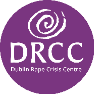 Вона також доступна для людей, які підтримують постраждалих, наприклад, друзів, членів сімей або співробітників, яким потрібні рекомендації про те, як допомогти, або які самі можуть відчувати себе травмованими. Ми не записуємо дзвінки і не передаємо ніякої інформації, за винятком випадків, коли це потрібно за законом для захисту дітей.Ви можете зателефонувати в цілодобову національну службу довіри за телефоном 1800 77 8888 в будь-який час дня і ночі (в неробочий час лінія може надавати допомогу тільки англійською мовою). Ви можете написати нам по електронній пошті counselling@rcc.ie .Для тих, хто не говорить англійською, ми пропонуємо послуги усного перекладу по телефону довіри з понеділка по п'ятницю (крім святкових днів) з 8 ранку до 6.30 вечора. По телефону можна отримати прямий усний переклад на більш ніж на 200 мовах, включаючи українську та російську. Якщо ви говорите по-англійськи, ви також можете скористатися нашою службою підтримки через веб-чат: www.drcc.ie  з понеділка по п'ятницю з 10 ранку до 2 години дня. На нашому сайті www.drcc.ie  є кілька основних інформаційних ресурсів, які можуть бути корисні потерпілим, щоб допомогти їм впоратися з травмою. Вони англійською мовою, але ви можете скористатися опцією Google translate. Для жителів Дубліна ми пропонуємо послугу супроводу постраждалих. Навчений співробітник служби супроводу може надати вам підтримку у відділенні лікування жертв сексуального насильства в лікарні "Ротонда" або при подачі заяви про сексуальний злочин в An Garda Siochana (поліцію) і відвідуванні суду.Ви можете відвідати наш веб-сайт www.drcc.ie  для отримання інформації про всі наші послуги.Ми вислухаємо вас, підтримаємо і повіримо вам.Для дітей, які постраждали від сексуального насильства, ви можете звернутися в CARI-відвідайте сайт https://www.cari.ie / або зателефонуйте на лінію допомоги CARI за телефоном 0818 924567, пн-пт, з 9 ранку до 5 вечора (тільки англійською мовою).Групи лікування жертв сексуального насильства (SATU)21 квітня 2022 р.Відділення з лікування жертв сексуального насильства ( SATU) - це безпечне, безкоштовне і конфіденційне місце, куди можна звернутися, якщо ви піддалися зґвалтуванню або сексуальному насильству. Ми допомагаємо всім, хто мав небажаний сексуальний контакт будь-якого роду, надаючи спеціалізовану медичну допомогу після сексуального нападу або зґвалтування. Ми працюємо 24 години на добу, 7 днів на тиждень, 365 днів на рік в 6 населених пунктах по всій Ірландії.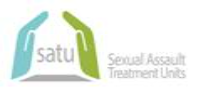 Служба SATU пропонує вам вибір варіантів догляду відповідно до ваших потреб і переваг:Судово-медична експертизаЦе вид експертизи, що проводиться для збору доказів після сексуального нападу або зґвалтування. Ми можемо взяти зразки для судово-медичної експертизи протягом 7 днів після зґвалтування або сексуального нападу.Перевірка здоров'яМедичні огляди можуть включати в себе:огляд, лікування та документування будь-яких можливих травмнадання ліків для захисту від інфекцій, що передаються статевим шляхомнадання засобів екстреної контрацепції для запобігання вагітностіорганізація тесту на сексуальне здоров'я. Ми запропонуємо вам медичне обстеження незалежно від того, чи вирішите ви пройти судово-медичну експертизу чи ні.В нашу команду входять:досвідчена медсестра, акушерка або лікар, який пройшов підготовку в якості судово-медичного експертадопоміжний персонал (медсестра, акушерка).Також можуть бути:волонтер з кризового центру допомоги жертвам зґвалтування. Вони можуть надати вам підтримку під час вашого візиту в умовах повної конфіденційностіспівробітник поліції (An Garda Siochana) - тільки якщо ви хочете, щоб він був присутній.Будь ласка, відвідайте наш веб-сайт www.hse.ie/satu  для отримання додаткової інформації про нашу безкоштовну конфіденційну службу.DRCC є одним з 16 кризових центрів з зґвалтування в Ірландії. Наш офіс знаходиться в Дубліні. Якщо вам потрібно звернутися в центр в інших місцевостях, детальну інформацію можна знайти на сайті https://www.rapecrisishelp.ie/. 